Педагогический проект«Волшебная пуговица»(групповой, творческий, краткосрочный)МДОУ «Детский сад «Оленёнок»Ст. СтароминскаяВоспитатели: Фенина Т. В.                           Нешкова Н. И.                                                             2014 г.                                1 этап.  Цель:Заинтересовать и увлечь детей идеей коллекционирования, развить желание больше узнать о каком-либо объекте. Расширять кругозор детей посредством познавательно-исследовательской деятельностью.  Развивать мелкую моторику, связную речь, мышление и творческие способности детей. Участники проекта: дети подготовительной группы, родители воспитанников, воспитатели группы.Продукт проекта: мини-музей пуговиц в группе.Задачи:1 Развивать стремление к поисково-познавательной                 деятельности.2 Расширить знания детей об окружающем мире, поддерживать стремление      старших дошкольников в обследовании предметов для выявления их особенностей.                                        3 Развивать мышление, активизировать речь .                        4 Заинтересовать и увлечь детей идеей коллекционирования.5 Развивать познавательную активность, творческие способности, воображение, фантазию, коммуникативные навыки.Сроки реализации:  сентябрь-декабрь.                                         2 этап. Разработка проекта.1 Довести до участников проекта важность данной проблемы.2 Подобрать методическую, познавательную и художественную литературу, иллюстративный материал по данной теме.3 Подобрать материалы для коллекции, игрушки, атрибуты для игровой деятельности.4 Подобрать материал для изобразительной и продуктивной деятельности детей.5Составить перспективный план мероприятий.3 этап. Выполнение проекта:Были определены главные вопросы исследовательской деятельности:- «Что означает слово «пуговица»?»-«Чем пользовались люди до изобретения пуговиц?»-«Какими были первые пуговицы?»-«Каких видов бывают пуговицы?-«Из каких материалов делают пуговицы?»-«Какие есть способы пришивания пуговиц?-«Для чего ещё, помимо застёжки, используют пуговицы?»Пословицы и поговорки о пуговицах:	
-Прост, как пуговица-Застёгнут на все пуговицы.-На чужой рот пуговицы не нашить.-Завистнику кажется, что у другого золото блестит, а подойдёт поближе-медная пуговица.-Пуговички золоченые, а три дня не евши.-Умная умница-что светлая пуговица.-Пуговицы не литы, петли не виты, ничего не сделано.                                        Формы и методы работы с детьми.Игровая деятельность.Дидактические игры:«На что похожа пуговица?», «Найди пару»,«Чудесный мешочек», «Сосчитай-ка»,«Составь картинку»,«Подбери правильно», «Подбери по цвету».Сюжетные игры:«Семья», «Магазин», «Ателье».Продуктивная деятельность.Рисование:«Нарисуем пуговицу»«Печатаем узор» (пуговица-штамп)ЛепкаСоставление из пуговиц узоров на пластилине.«Бабочка»«Гусеница»«Волшебный цветок»КонструированиеСоздание объемных конструкций из пуговиц сиспользованием  проволоки, пластилина.«Гусеница»«Домик»«Пирамидка»«Весёлые человечки»Выкладывание из пуговиц мозаичных изображений.Экспериментально-поисковая деятельность:Рассматривание пуговиц под лупой.Знакомство с качествами и свойствами материалов изкоторых сделаны пуговицы.Речевая деятельность:Составление описательных рассказов о пуговицах.Речевые упражнения «Какая пуговица?»«Подбери и расскажи»Придумывание сказок и историй.Формы и методы работы с родителями.Беседы с родителями о важности данной проблемы.Привлечение родителей к пополнению группового мини-музея новыми экспонатами.Смотр-конкурс поделок, выполненных совместно с родителями.4 этап. Презентация проекта.Представление мини-музея пуговиц.Выставка совместных с родителями поделок из пуговиц.(панно, украшения для кухни, коврик для профилактики плоскостопия)Занятие для детей подготовительной группы"Волшебная пуговица»Программное содержание: Уточнить знания детей о пользе и назначении пуговицПродолжать учить детей правильно называть цвет, форму, качество предметов.Закрепить умение соотносить размер и форму пуговицы с углублением на карточке.Развивать творческое мышление, фантазию.Воспитывать самостоятельность, интерес к творчеству.Активизация словаря: волшебство, сухой – пуговичный бассейн.Материал к занятию: маленькая коробочка с пуговицами по количеству детей, большая коробка с пуговицами различного цвета, размера, материала и формы; картонные карточки с углублениями для пуговиц в форме рисунка.Предварительная работа: Разучивание пальчиковой гимнастики.Знакомство с пуговицами, назначением и их пользой.Правила пользования: мытье, сушка, хранение.Поделки из пуговиц.Игры: «Найди такую же»; «Больше – меньше»; «Опиши пуговицу»; «Выложи фигуру».Ход занятияДети входят в группу, встают полукругом возле воспитателя.Воспитатель: Ребята, послушайте, что вы слышите? (трясу коробку, в которой лежат
пуговицы по количеству детей + воспитателю)Дети: Треск, шорох, грохот, звон, шум и др.Воспитатель: А как вы думаете, что может там лежать?Дети: Камушки, горох, копеечки и т.п.Воспитатель: Давайте откроем коробочку и заглянем в нее. Что там?Дети: Это пуговицы!Воспитатель: Возьмите каждый по одной пуговке, рассмотрите ее, погладьте пальчиками и скажите, какая она (разбирают пуговицы по желанию, уступая девочкам).Степа, расскажи о своей пуговке, какая она у тебя? (по 2-3 слова, чтобы успели все дети рассказать).Дети: Зелёная, большая, круглая, с дырочками и т.п. После описания дети складывают пуговицы в коробочку. Рисунок 1Воспитатель: А как вы думаете, зачем нужны пуговицы?Дети: Чтобы застегивать вещи.Воспитатель: Посмотрите на мою пуговицу (маленькая, для легкой одежды). Как вы думаете, куда ее можно пришить?Дети: На рубашку, платье, кофточку...Воспитатель: А на пальто, шубу?Дети: Нет, не будет держать.Воспитатель: А если бы пуговиц вообще не было, можно было бы без них обойтись?Дети: Да, есть замки-молнии, шнурки, кнопки.Воспитатель: Правильно, без пуговиц можно было бы прожить, но они существуют
потому, что они такие разные, красивые, необычные.Ребята, а что мы с вами умеем делать из пуговиц?Дети: Картины, поделки.Воспитатель: А вот сегодня мы с вами будем играть в волшебников. Знаете ли вы, кто
такие волшебники?Дети: Они делают чудо, волшебство.Воспитатель: Вот и мы с вами будем сегодня творить волшебство. Но перед этим давайте разомнем свои пальчики, так как творить волшебство мы будем нашими ручками. Давайте вспомним свою любимую пальчиковую гимнастику о пуговках:С нитки пуговки снимаю (Гладим каждый пальчик пальцами второй руки.)
И в коробку собираю. (Собираем в ладошку.)
Пуговичек очень много, (Играем пальчиками.)
Поиграю я немного.
Пуговицы я кручу, (Крутим кистями рук.)
И портным я стать хочу. (Шьем иголочкой.)
Раз, два, три, четыре, пять -
Снова будем мы играть. (Хлопаем в ладоши.)Пальчики наши готовы к работе. А что хранится у нас в этой коробке? (Воспитатель показывает на большую коробку.)Дети: Пуговки.Воспитатель: Что мы вчера делали с ними?Дети: Мыли, сушили.Воспитатель: Значит они у нас какие?Дети: Чистые!Воспитатель: Можно ли брать пуговицы в рот?Дети: Нет, это не еда, можно нечаянно проглотить.Воспитатель: Давайте искупаем свои пальчики в сухом – пуговичном бассейне перед работой. Кирилл, повтори, пожалуйста, где мы искупаем свои пальчики?Кирилл: В сухом – пуговичном бассейне. (Дети купают пальчики в коробке с пуговицами.)Воспитатель: А теперь подойдем к столам и станем, где кому будет удобно. Сегодня с помощью пуговиц мы будем превращать карточки, которые у вас на столе, в волшебные картинки. Но чтобы получилось волшебство, каждой пуговке надо найти свое место. Посмотрите на свою карточку. В ней углубления, большие и маленькие, круглые и квадратные, всякие. Подберите к каждому углублению свою пуговку, чтобы она подошла точно по размеру и форме. Только тогда ваша картинка оживет. Всем понятна задача? Приступаем к волшебству (дети работают под тихую музыку).У кого, что получилось?Дети: Цветочек, домик, гриб, машина, зайчик, божья коровка, елка, рыбка.Воспитатель: Разве это не чудо? Из простых пуговиц и карточек смастерить такие прекрасные картинки? Мы потом приклеим пуговицы, и картины можно будет повесить на стену или подарить кому-нибудь.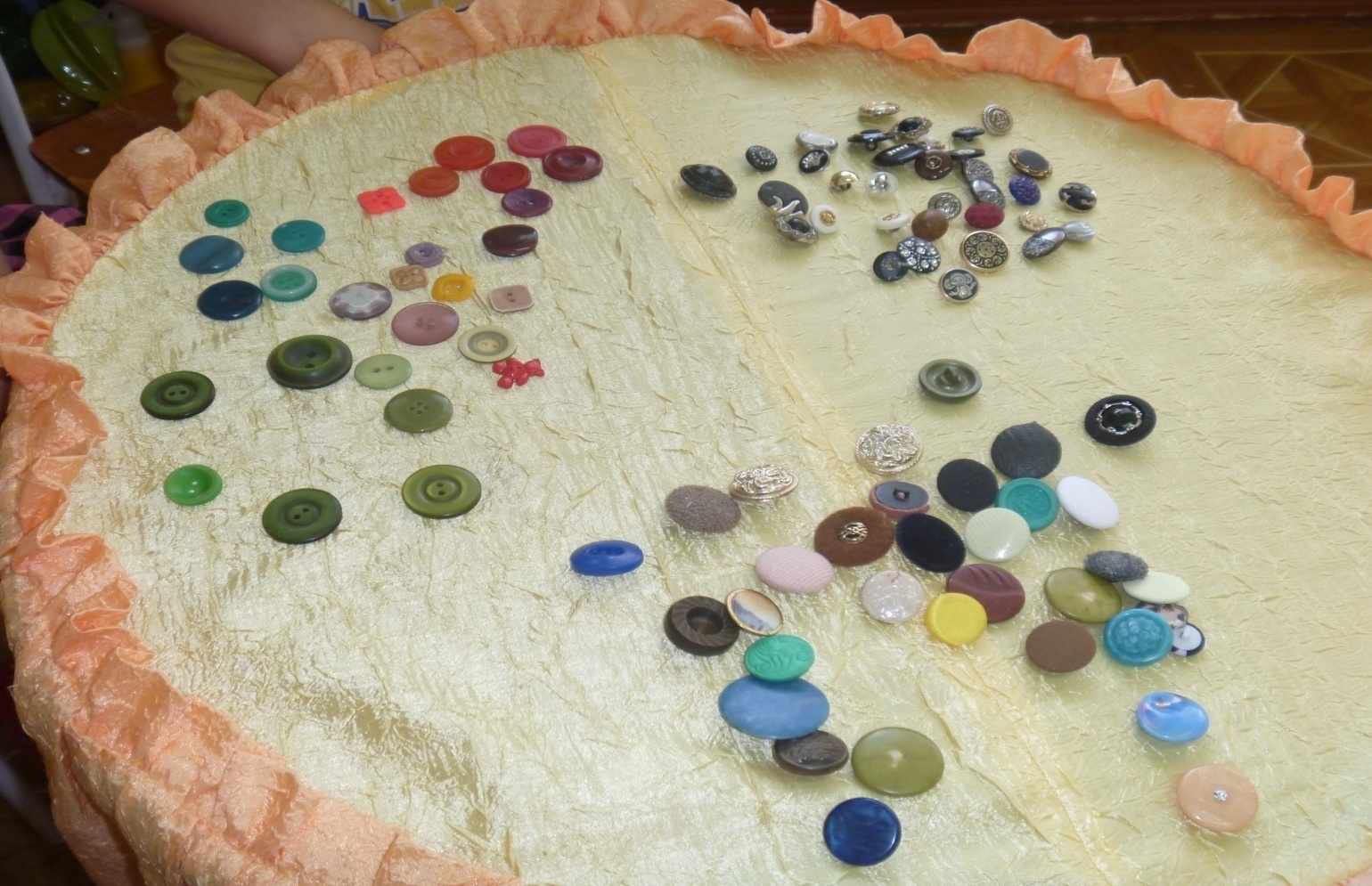 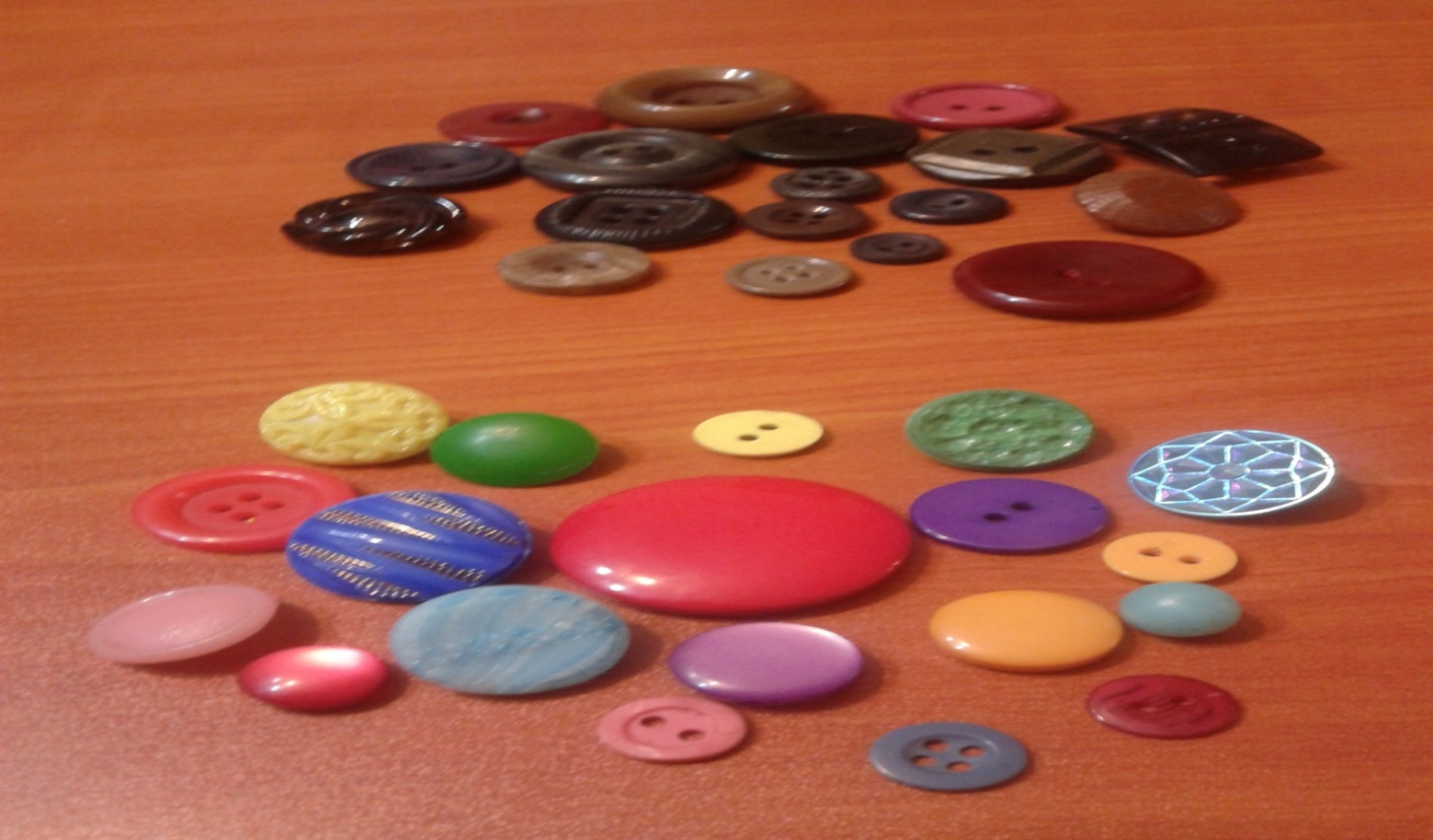 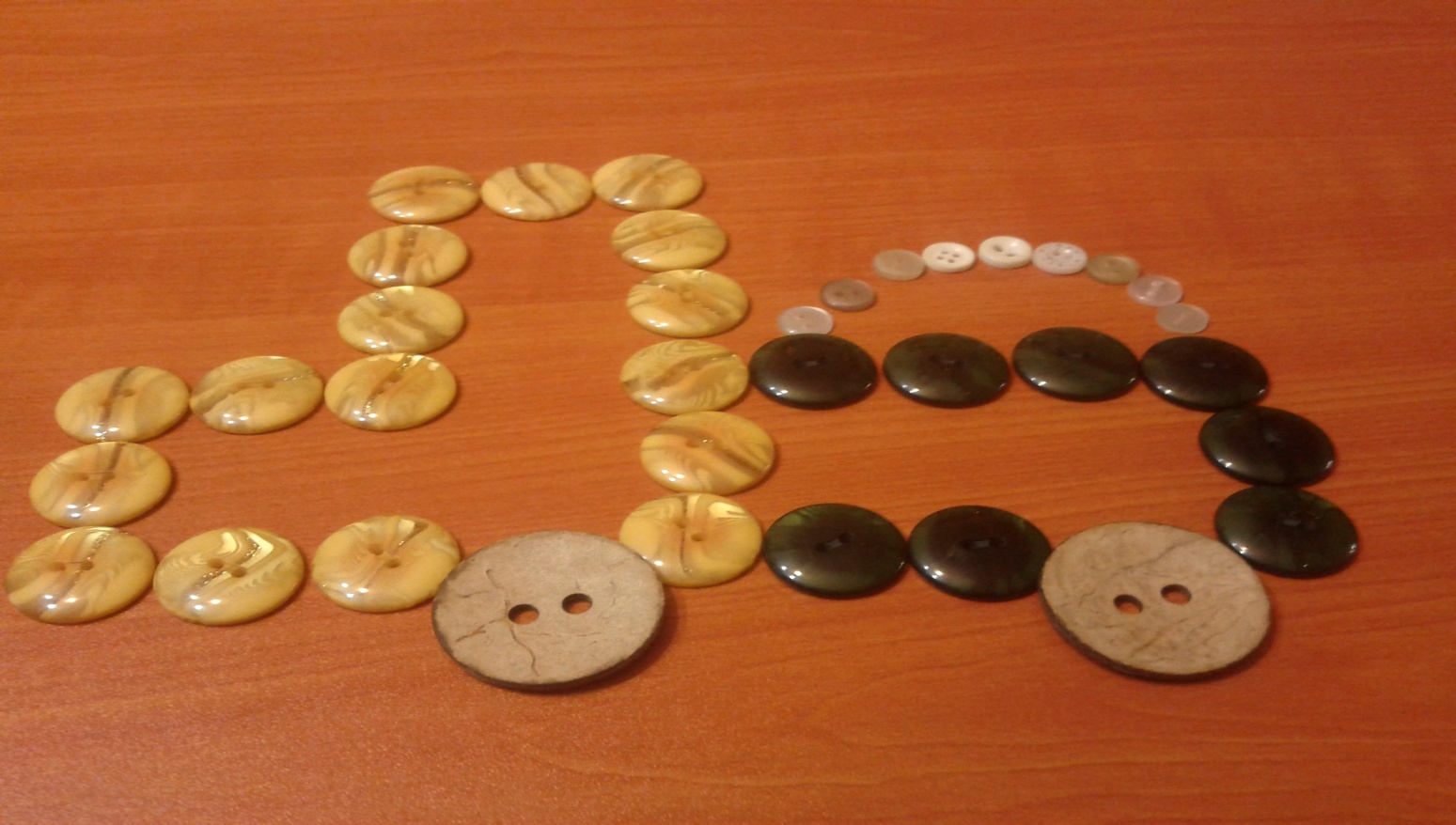 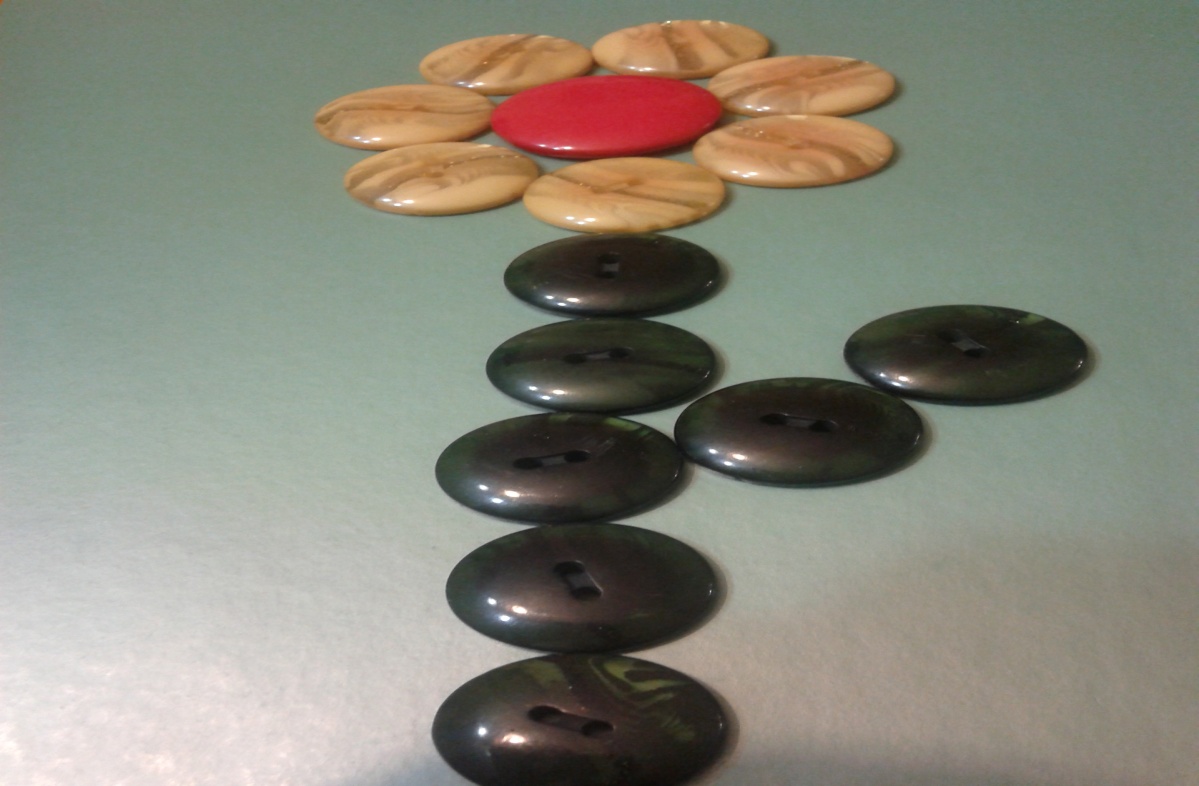 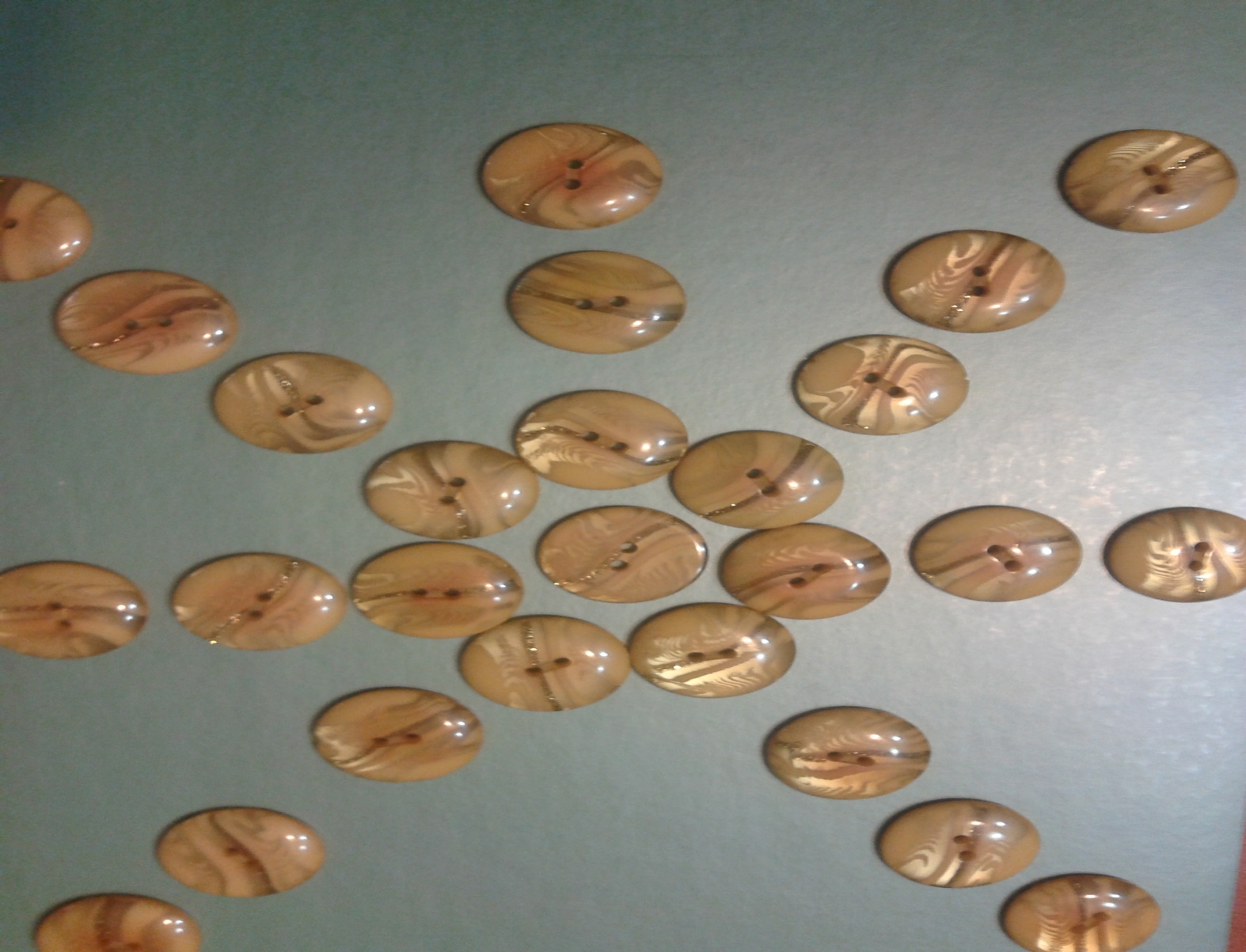 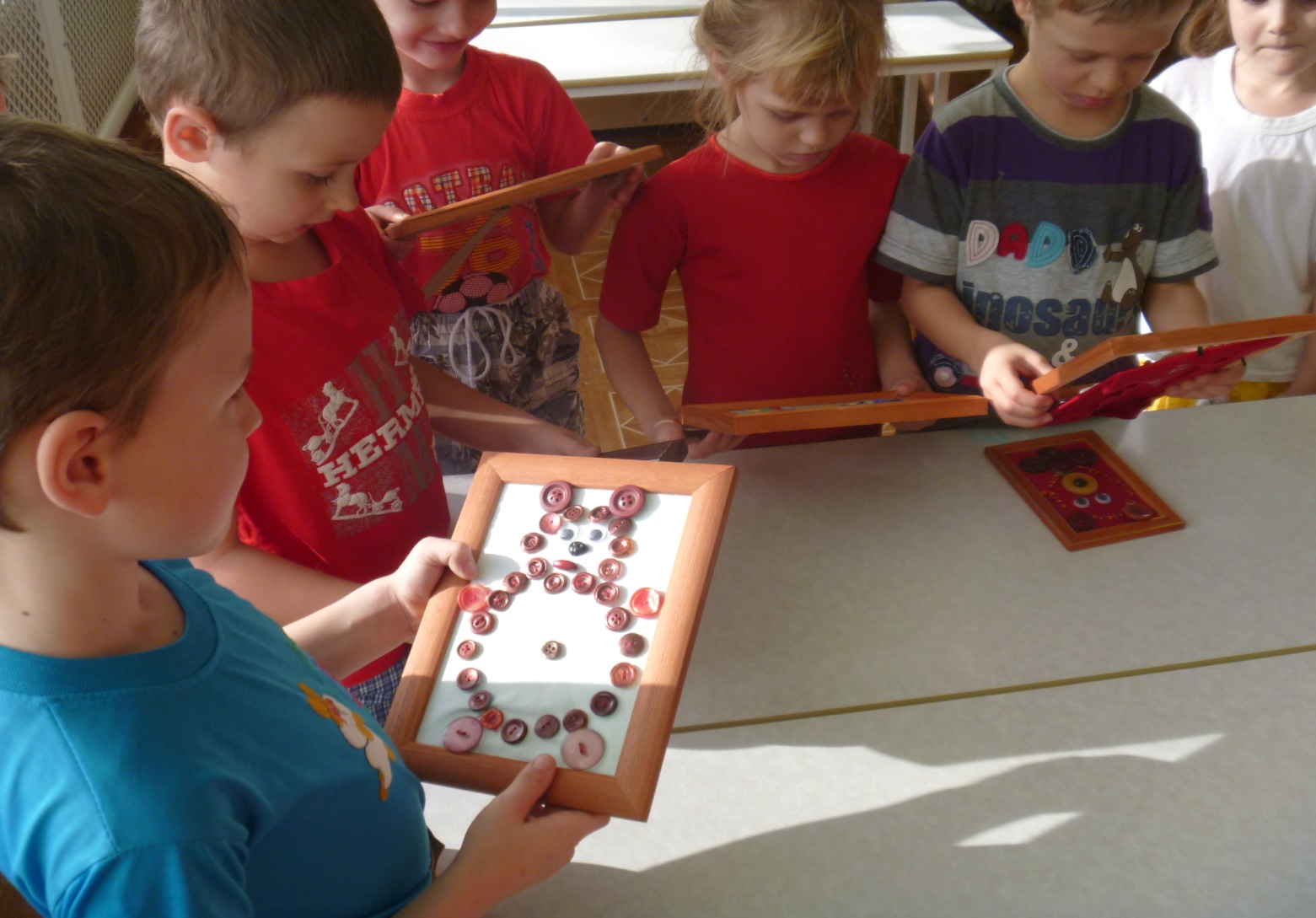 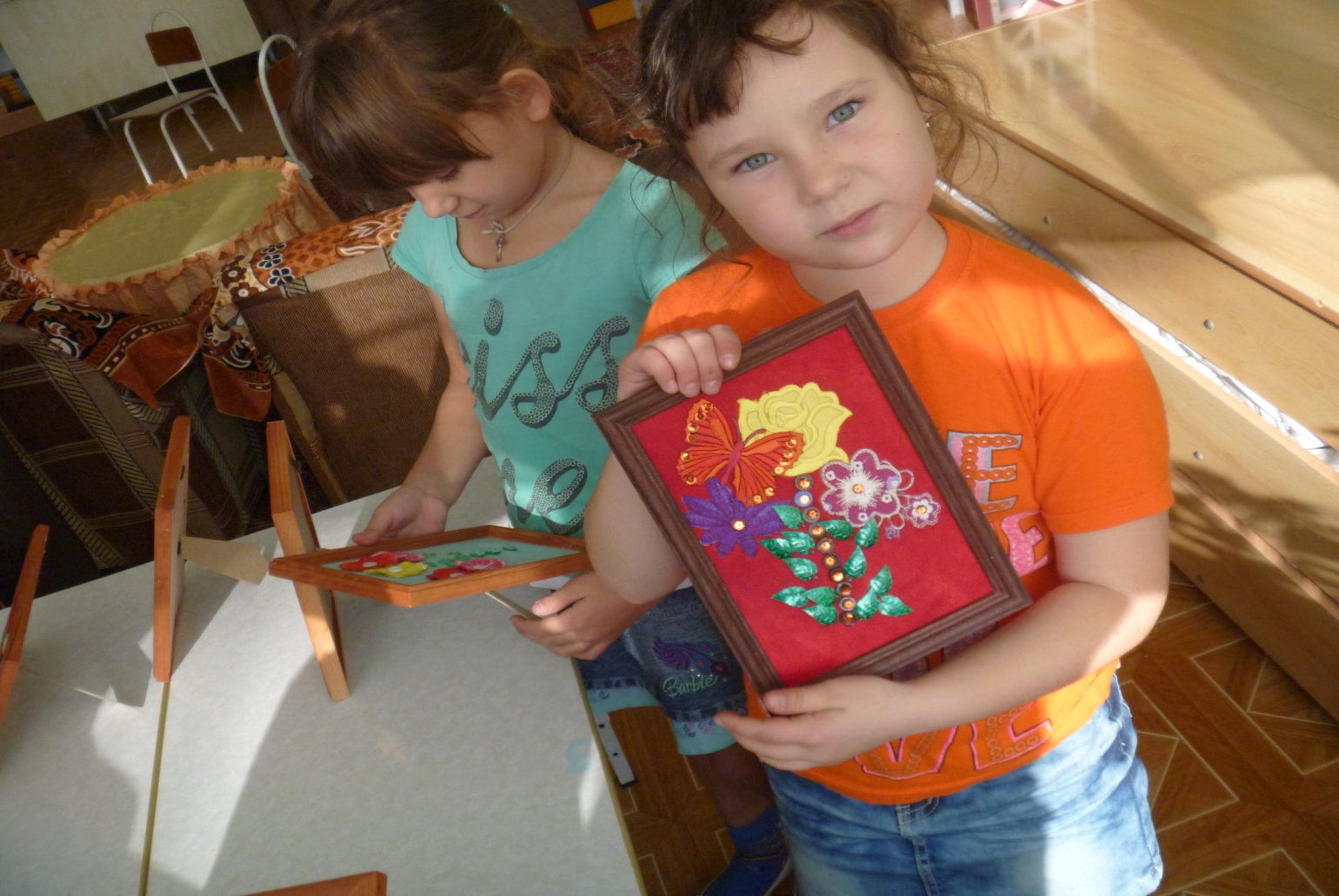 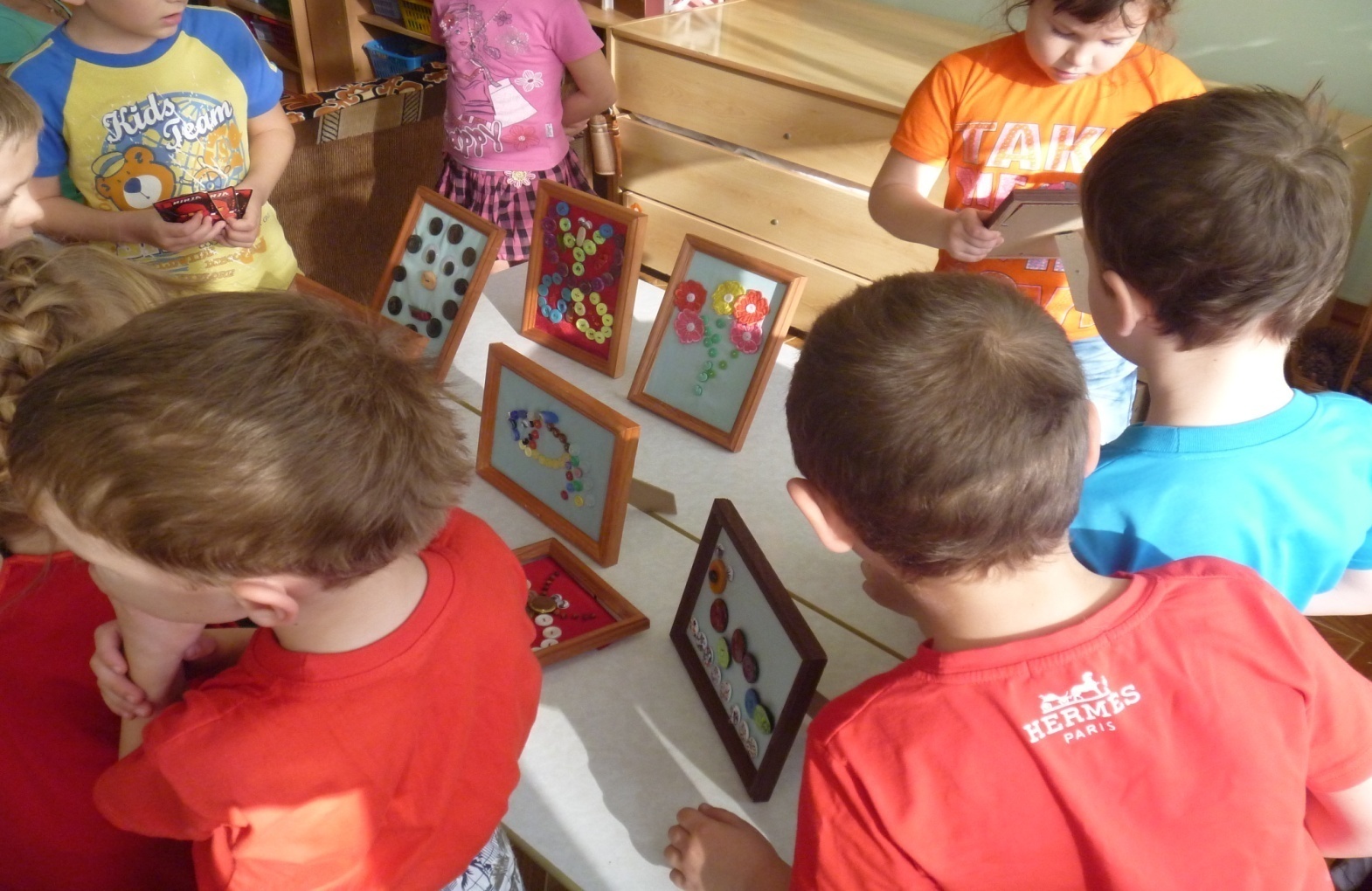 